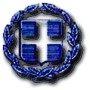 ΕΛΛΗΝΙΚΗ ΔΗΜΟΚΡΑΤΙΑ                                         Σαμοθράκη 30-8-2019       ΝΟΜΟΣ ΕΒΡΟΥ                                                   ΔΗΜΟΣ ΣΑΜΟΘΡΑΚΗΣ                                             Τηλέφ:2551350805                                                    ΕΙΔΟΠΟΙΗΣΗΣύμφωνα με το άρθρο 6Ν.25/75 και σύμφωνα  με τις καταστάσεις της ΔΕΗ οφειλετών για ανείσπρακτα  ΔΤ και ΤΑΠ  που αποστέλλονται  στο Δήμο , σας ενημερώνουμε ότι προκύπτουν οφειλέτες στο Δήμο για ΔΤ και ΤΑΠ παλαιών ετών που έχουν αναρτηθεί στο Δημοτικό κατάστημα.
Παρακαλούνται οι πολίτες να επικοινωνούν τηλεφωνικά με το Δήμο προκειμένου να ενημερώνονται εάν οφείλουν ΔΤ και ΤΑΠ  και  για το ποσό οφειλής τους προκειμένου να το εξοφλήσουν , διότι αυτό εντός εύλογου διαστήματος θα βεβαιωθεί στην ταμειακή υπηρεσία του Δήμου.Για περισσότερες πληροφορίες μπορείτε να απευθυνθείτε στο Τμήμα Εσόδων του Δήμου Σαμοθράκης(υπεύθυνη επικοινωνίας κ. Παπανικολάου Μυρσίνη τηλ:2551350805)                                                                                                  ΑΠΟ ΤΟ ΔΗΜΟ